 Cambridge International School Ceremony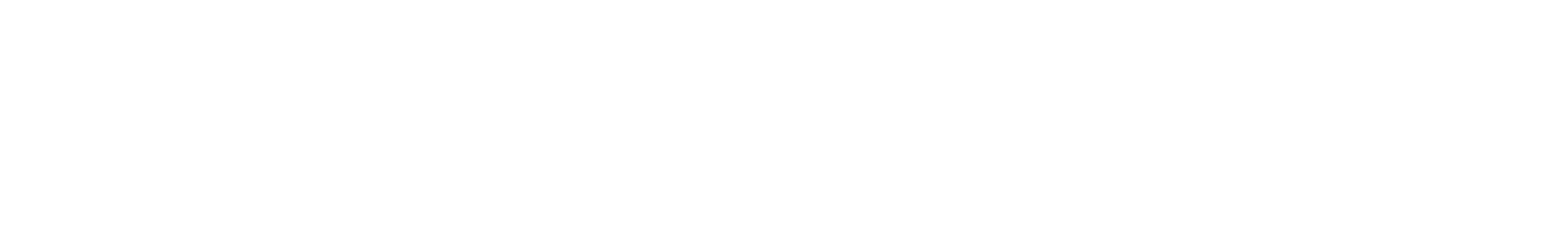  Press Information [date]Learners from [school] achieve great results in Cambridge International qualifications[Number] learners from [school name] have successfully passed exams from Cambridge AssessmentInternational Education. This ceremony is to acknowledge their outstanding performance in the [month / year] Cambridge examination series.Cambridge places learners at the center of their international education programmes and qualifications which are inspired by the best in educational thinking. The Cambridge International School Ceremony celebrates the success of learners taking Cambridge International examinations and takes place in Cambridge International schools all over Italy. All learners at [school name] were presented with their certificate by [special guest/sponsor/principal] and teachers were given a special thanks for their hard work. The following learners received special mention for their excellent achievement: [insert details of learners given special mention][Principal name], The Principal of [school name] said that the awards recognised the talent, dedication and commitment of both learners and staff. [He / she] said: [insert comment]Alessandra Varriale, Senior Country Manager, Italy said: ‘It is extremely rewarding to congratulate Cambridge learners and teachers at [school] who have worked so hard to achieve tremendous success in Cambridge [qualification] examinations. The results are a reflection of the enormous talent in Italy, not only amongst learners but also within the teaching profession. Learners from [school name] have a bright future ahead of them, and I wish them every success in their future”.Notes to Editors:About Cambridge Assessment International Education Cambridge Assessment International Education prepares school students for life, helping them develop an informed curiosity and a lasting passion for learning. We are part of the University of Cambridge.Our Cambridge Pathway gives students a clear path for educational success from age 5 to 19. Schools can shape the curriculum around how they want students to learn – with a wide range of subjects and flexible ways to offer them. It helps students discover new abilities and a wider world, and gives them the skills they need for life, so they can achieve at school, university and work.Learn more!  Visit www.cambridgeinternational.org– ends –About [school][insert text]Contact[School Principal][School telephone][School email address][Other school contact details if required]– ends –Yours sincerely[Name][Job Title]